Departement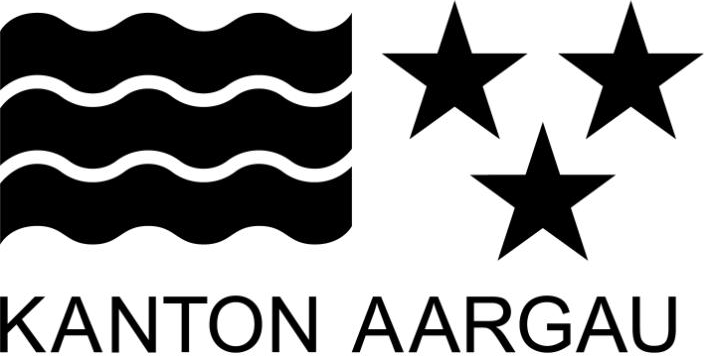 Finanzen und RessourcenLandwirtschaft Aargaueinsenden an:Mutationsformular BienenerhebungLandwirtschaft Aargau	Name:	 	Koordinationsstelle Bienen	Vorname:	 	Telli-Hochhaus	Strasse:	 	5004 Aarau	PLZ/Wohnort: 	 koordination.bienen@ag.chJahrgang: 		 Telefon:	 	 Email:	 	Ich bin Mitglied im Bienenzüchterverein:     	 Ich bin nicht Mitglied in einem Bienenzüchterverein.Mutation Bienenstände(Bienenstand = Summe aller Bienenkästen mit gleichem Standort, Wanderimker müssen nur die Winterstandorte der Bienenstände deklarieren)Ich habe einen neuen Bienenstand aufgestellt (bitte Standnr. leerlassen, wird von Landwirtschaft Aargau zugeteilt)oder ich habe einen bestehenden Bienenstand übernommen.Bisheriger Bewirtschafter:    	Ich habe einen bestehenden Bienenstand verschoben. Neuer Standort:Ich habe einen Bienenstand abgegeben.Neuer Bewirtschafter:	 	Ich habe einen Bienenstand aufgehoben resp. aufgelöst. 2)Dieser Bienenstand ist nur vorübergehend nicht besetzt. In diesem Stand könnten jederzeit wieder Völker gehalten werden.Dieser Bienenstand ist für Bienen nicht mehr zugänglich. Die Kästen sind entfernt oder die Fluglöcher  dauerhaft verschlossen.Bemerkungen:	 	Für die Richtigkeit, der Bewirtschafter / die Bewirtschafterin:Ort und Datum:	Unterschrift:   	Standnr.Standortangaben / Strasse Flurname / AdresseStandortgemeindeX-KoordinateY-KoordinateAnzahl VölkerStand vorüberg. unbesetzt 1)Standnr.Standortangaben / Strasse Flurname / AdresseStandortgemeindeX-KoordinateY-KoordinateAnzahl VölkerStand vorüberg. unbesetzt 1)Standnr.Standortangaben / Strasse Flurname / AdresseStandortgemeindeX-KoordinateY-KoordinateAnzahl VölkerStand vorüberg. unbesetzt 1)Standnr.Standortangaben / Strasse Flurname / AdresseStandortgemeinde